Agenda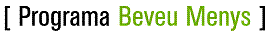 	Abordatge e intervenció del consum d’alcohol a l’Atenció PrimàriaFormació de formadors15 de novembre de 2017de 09:00 a 13:00hLloc: Servei Regional Camp de TarragonaAv. Maria Cristina, 5409:00-10:00	Programa Beveu Menys. Referent alcohol	L’alcohol com a problema de salut pública 			Docent: Josefina Ribó-ABS El Vendrell10:00-12:00	Abordatge problemes relacionats amb l’alcohol Com identificar el consum de risc? Com fer intervenció breu en el consum de risc 			Docent: Josefina Ribó-ABS El Vendrell12:00-13:00	Com s’han d’abordar els casos de dependència 				de l’alcohol?  			Coordinació CAS-AP			Docent: Isabel Sabaté- CAS Tarragona- GiPSSDubtes i preguntes. 		Important:		Empleneu l’enquesta satisfacció que trobareu quan 			descarregueu el vostre certificatMés informacióPrograma Beveu Menysbeveumenys.salut@gencat.catTfn. 93 5513609